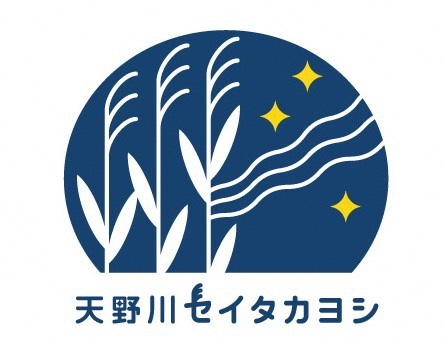 天野川セイタカヨシ　申込書この度はお申込みいただき、誠にありがとうございます。住　　所　〒　　　　　　　　　　　　電話番号　　　　　　　　　　　　　　　　　　　　　　　　　　　　　　　　　　　　　　F  A  X                                                                  e-mail                                                               会社名　　　　　　　　　　　　　　　　　　　　　　　　　　　　　　　　　　　担当者名　　　　　　　　　　　　　　　　　　　　　　　　　　　　　　　お問い合わせ先枚方・交野 天の川ツーリズム推進協議会事務局（北大阪商工会議所内）TEL：080-9176-9263FAX：072-841-0173Mail：hikoboshi@kocci.or.jp